Dialog med kommunens sygeplejerske, ved opringning til ansvarshavende sygeplejerske på ortopædkirurgisk sengeafdeling ”Kom trygt hjem”Anvend ISBAR i kommunikationenGennemgå ABCDE systematisk sammenA: SAT + respirations frekvensB: Hudfarve + Dysfagi? + Kendt KOL? + Lavere accepteret SAT? C: TOKS + Hgb + Ødemer + vægten + væskeskemaD: Smerter + bevægemønster + blodsukker + pupiller + kognitiv tilstandE: Afklæd og undersøg + forbinding + obs. Temperatur+ CRPFungere mobilisering?Fungere udskillelse (vandladning og afføring) Bristol-Scala benyttes Hvordan går det med ernæringen? 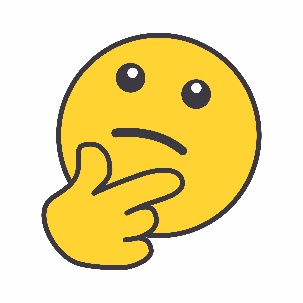 IV- væske gives i hjemmet.AB – gives 2 første portioner på sygehusetBlod transfusion gives på ortopædkirurgisk sengeafdeling.